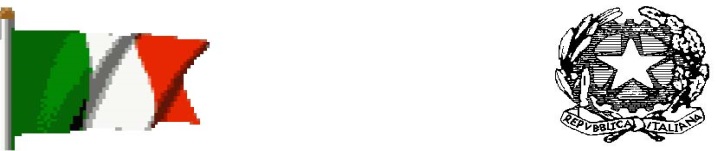 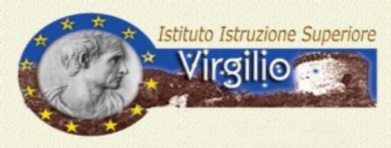 ISTITUTO ISTRUZIONE SUPERIORE “PUBLIO VIRGILIO MARONEALLEGATO 05 Inserire nel plico DOCUMENTAZIONE AMMINISTRATIVA DICHIARAZIONE CONTO DEDICATO / COMUNICAZIONE ESTREMI CONTO CORRENTE DEDICATO(ai sensi art. 3, legge 13.8.2010, n. 136 e successive modificazioni – tracciabilità flussi finanziari)Il_ sottoscritt_ _______________________________________________________________ codice fiscale ____________________________________________ in qualità di titolare/legale rappresentante della _____________________________________________________ con sede legale in _____________________ (___) cap _____________ via ______________________________________ n°______ con p.iva/c.f ______________________ tel. ________________________ email ____________________________ PEC_______________________________, consapevole delle sanzioni penali, nel caso di dichiarazioni non veritiere, di formazione o uso di atti falsi, richiamate dall’art. 76 del DPR 445/2000 D I C H I AR Ache, al fine di ottemperare a quanto disposto dall’ art. 3, Legge 13.8.2010, n. 136 e successive modificazioni, l’Impresa sopra specificata utilizza i sotto riportati conti correnti per tutte le commesse pubbliche o concessioni di finanziamenti come di seguito specificato: conto corrente bancario dedicato/non dedicato in via esclusiva codice IBAN________________________________________________________ presso la Banca _________________________________________ Filiale_____________________ di ___________Agenzia______________ che le generalità e il codice fiscale delle persone delegate ad operare su di esso sono: Cognome e nome __________________________________ nato/a _____________________ il ______________ codice fiscale ______________________________ Il sottoscritto si impegna inoltre a comunicare tempestivamente all’Ente qualsiasi modifica relativa ai dati trasmessi. Luogo e data Firma Legale Rappresentante Azienda ___________________________ Alla presente dichiarazione si allega copia fotostatica, non autenticata, di un documento di identità del dichiarante (art. 38, comma 3 del D.P.R. 445/2000)  Timbro e firma del legale rappresentante _______________________ 